Pedoman Penulisan SNTS 2018Untuk kesamaan penulisan makalah dapat diikuti aturan penulisan dengan susunan sebagai berikut:Bagian kanan atas diberi kodeArs 	: untuk ArsitekturTS	: untuk Teknik SipilPlg	: untuk PlanologiTM	: untuk Teknik MesinTI	: untuk Teknik IndustriTE	: untuk Teknik Elektro Kode: Ars/TS/Plg/TM/TI/TEJUDUL MAKALAH DITULIS MENGGUNAKAN HURUF TIMES NEW ROMAN 16 pt 1 SPASI (TIDAK LEBIH DARI 2 Baris)Penulis Pertama1, Penulis Kedua2, Penulis Ketiga1 dan Penulis Keempat3 (Times New Roman Bold, 12 pt tanpa gelar)1Jurusan Teknik Sipil, Universitas Tarumanagara, Jl. Let. Jend S. Parman No.1 jakarta 11440Email: widodo@untar.ac.id2 Departemen Sipil, Lembaga Teknologi Nusantara, Jl. Pastiketemu 45 Surabaya Email: newt@ltm.co.id3Jurusan Teknik Industri, Universitas Teknologi, Jl. Takkesasar 10, JakartaEmail: Asmas@ymail.com(Times New Roman, 10pt)ABSTRAKAbstrak dimulai dengan kata ABSTRAK dengan jenis huruf Times New Roman 10 pt bold. Uraian pada ABSTRAK menggunakan jenis huruf Times New Roman 10 pt, 1 spasi. Panjang abstrak antara 200-250 kata dan menjelaskan isi artikel secara ringkas namun jelas. Abstrak harus berupa suatu pernyataan ringkas dari permasalahan, pendekatan, hasil dan kesimpulan dari pekerjaan yang dilakukan. Isi abstrak, mencakup: latar belakang, tujuan, metode yang digunakan, hasil dan kesimpulan. Abstrak ditulis dalam 1 (satu) paragraf. Kata kunci: tuliskan 3-5 kata kunci yang terkait dengan isi makalah  PENDAHULUANUntuk penulisan isi malalah, hendaknya template ini digunakan agar memudahkan penulis dalam pengaturan layout makalah yang ditulis.  Panitia tidak akan mengedit lagi makalah yang dikirimkan, sehingga diharapkan pemakalah mengikuti aturan dalam penulisan ini sebaik-baiknya agar dalam pencetakan menjadi Prosiding Konferensi menjadi seragam untuk setiap makalah yang ditulis oleh pemakalah. Panitia hanya akan mengisikan nomor halaman dan heading untuk judul Konferensi serta  mengelompokkannya dalam bidang-bidang yang sesuai.Naskah ditulis pada kertas A4 (21 cm x 29.7 cm), dengan mirror margin atas 30 mm, bawah 25 mm cm, kiri (inside) 25 mm dan kanan (outside) 20 mm. Isi makalah ditulis dengan huruf Times New Roman berukuran 10 pt dengan jarak 1 spasi, dan diketik menggunakan  MS Word. Makalah dituliskan antara 6-10 halaman. Judul bagian (section)Makalah dapat ditulis baik dalam bahasa Indonesia maupun Inggris. Tulisan dalam pokok uraian  menggunakan jenis huruf Times New Roman ukuran 12 pt, justified, 1 spasi, sebagaimana pada  dokumen ini. Penulis diperbolehkan menggunakan huruf jenis lain untuk keperluan khusus misalnya untuk membedakan source code suatu program komputer. Judul dari suatu section (heading dari section) ditulis dengan Times New Roman Capital 12pt, bold. Penomoran dimulai dengan angka 1, 2, 3, dst.  Format paragraf justified, dan dalam satu halaman diusahan rata atas dan bawah, sehingga sisa spasi dapat diatur oleh penulis. Penggantian alinea diberi jarak 1 spasi.Sub bagian (Sub section)Judul dari subsection ditulis dalam Times New Roman 12 pt, bold dan ditulis dengan model sentence case (huruf besar hanya pada awal). Judul Sub bagian ditulis tanpa nomor bab.Nomor halaman, header dan footerSeluruh makalah yang dikirimkan harap tidak perlu dicantumkan nomor halaman dan footer. Bagian ini akan ditambahkan oleh panitia ketika semua makalah yang masuk dijilid. GAMBAR DAN TABELTabel dan gambar diletakkan di tengah halaman. Judul tabel ditulis di atas tabel, sedangkan judul gambar di bawah gambar, keduanya dengan huruf Times New Roman 10 pt. Huruf pada Tabel menggunakan Times New Roman 10 pt 1 spasi. Tabel digambarkan secara sederhana untuk menghindari hasil cetak yang kurang bagus. Setiap tabel dan gambar harus diacu dalam paragraf. Tabel dan Gambar diletakkan sedekat dengan uraian yang mengacu pertama kalinya. Umumnya Tabel dan Gambar diletakkan setelah disebutkan dalam uraian makalah. Penomoran Tabel dan Gambar diurutkan mulai dari nomor 1 dan seterusnya. Contoh tabel dapat dilihat pada Tabel 1.  Huruf untuk keterangan pada Gambar hendaknya cukup besar dan jelas sehingga mudah terbaca. Tabel 1. Nilai optimum untuk massa peredam = 20 t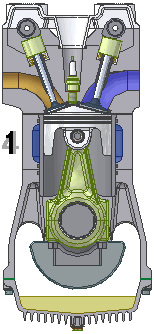 Gambar 1. Model stroke enginepersamaanPersamaan ditulis menggunakan Microsoft Equation 3.0, untuk menuliskan persamaan. Setiap variabel dalam persamaan diberi keterangan saat pertama kali variabel tersebut muncul. Seluruh persamaan dituliskan di tengah, dengan nomor urut persamaan diletakkan rata kanan. Contoh: Kekuatan lentur beton  dapat diperoleh dari persamaan:		(1)dengan R = modulus of rupture, P = gaya, L = panjang bentang b = lebar, d = tinggi. KESIMPULANSetiap makalah diakhiri dengan kesimpulan, yang merangkum hasil dari makalah yang ditulis. DAFTAR PUSTAKA (DAN PENULISAN PUSTAKA)Daftar pustaka ditampilkan pada akhir artikel dan diurutkan berdasarkan abjad dari nama belakang pengarang utama. Huruf yang digunakan Times New Roman 12 pt, dengan format hanging 10 mm, seperti pada contoh di bawah. Teks atau kalimat dalam pokok pikiran yang merujuk pada rujukan tersebut ditandai dengan nama belakang dari penulis.Contoh: Sejak tahun 1995 telah diperkenalkan konsep unified design provision pada peraturan beton di Amerika (ACI 318-1995) yang mengacu pada tulisan yang diajukan oleh Mast (1992). Dst. Selain itu, penggunaan nilai d (untuk beton bertulang) dan dp (untuk beton prategangan) juga menimbulkan beberapa ketidak-konsistenan dari peraturan yang selama ini berlaku (Mast, 1992). Dst.Pustaka acuan harus berupa bahan yang dipublikasikan dan atau mudah diakses informasinya oleh umum. Urutan penulisan daftar pustaka adalah sebagai berikut ini.BukuNama Belakang Penulis, Inisial Nama Depan. (Tahun Publikasi). Judul Buku. Nama Penerbit, Kota Terbit. Prosiding:Nama Belakang Penulis, Inisial Nama Depan. (Tahun Publikasi). “Judul Artikel Jurnal”. Nama Konferensi, Tempat Konferensi, Tanggal Konferensi, nomor halamanJurnal:Nama Belakang Penulis, Inisial Nama Depan. (Tahun Publikasi). “Judul Artikel Jurnal”. Nama Jurnal, Vol. Jurnal, nomor halamanArfiadi, Y. and Hadi, MNS. (2006). “Continuous bounded controller for active control  of structures”. Computers and Structures, Vol. 84, 798-807Dewobroto, W. (2005). Aplikasi rekayasa konstruksi dengan Visual Basic 6.0 : analisis dan desain penampang beton bertulang sesuai SNI 03-2847-2002. PT. Elex Media Komputindo, Jakarta Frans, R. dan Arfiadi, Y. (2015). “Judul Artikel Konferensi”. Prosiding Konferensi Nasional Teknik Sipil 9, Makassar, 7-8 Oktober 2016, 871-877Holland, J. H. (1992). Adaptation in natural and artificial systems. MIT Press, MassSarraf, M. And Bruneau, M. (1998). “Ductile sismic retrofit of steel deck-truss bridges, II: Design applications.”. J. Struct. Engrg., ASCE, 124(11), 1263-1271Soong, T. T. and Dargush, G. F. (1997). Passive energy dissipation systems in structural engineering. John Wiley & Sons, Chichester, England.Sudjati, J. J., Tarigan, R. A., dan Tresna, I. B. M. (2015). Prosiding Konferensi Nasional Teknik Sipil 9, Makassar, 7-8 Oktober 2016, 887-892Run 1Run 2Run 3Run 4cd (kN-det/m)35.25135,25935,26135,266kd (kN/m)782,12782,23782,22782,22Fungsi obyektif3,65893,65893,65893,6589d (rad/detik)6,2546,2546,2546,254